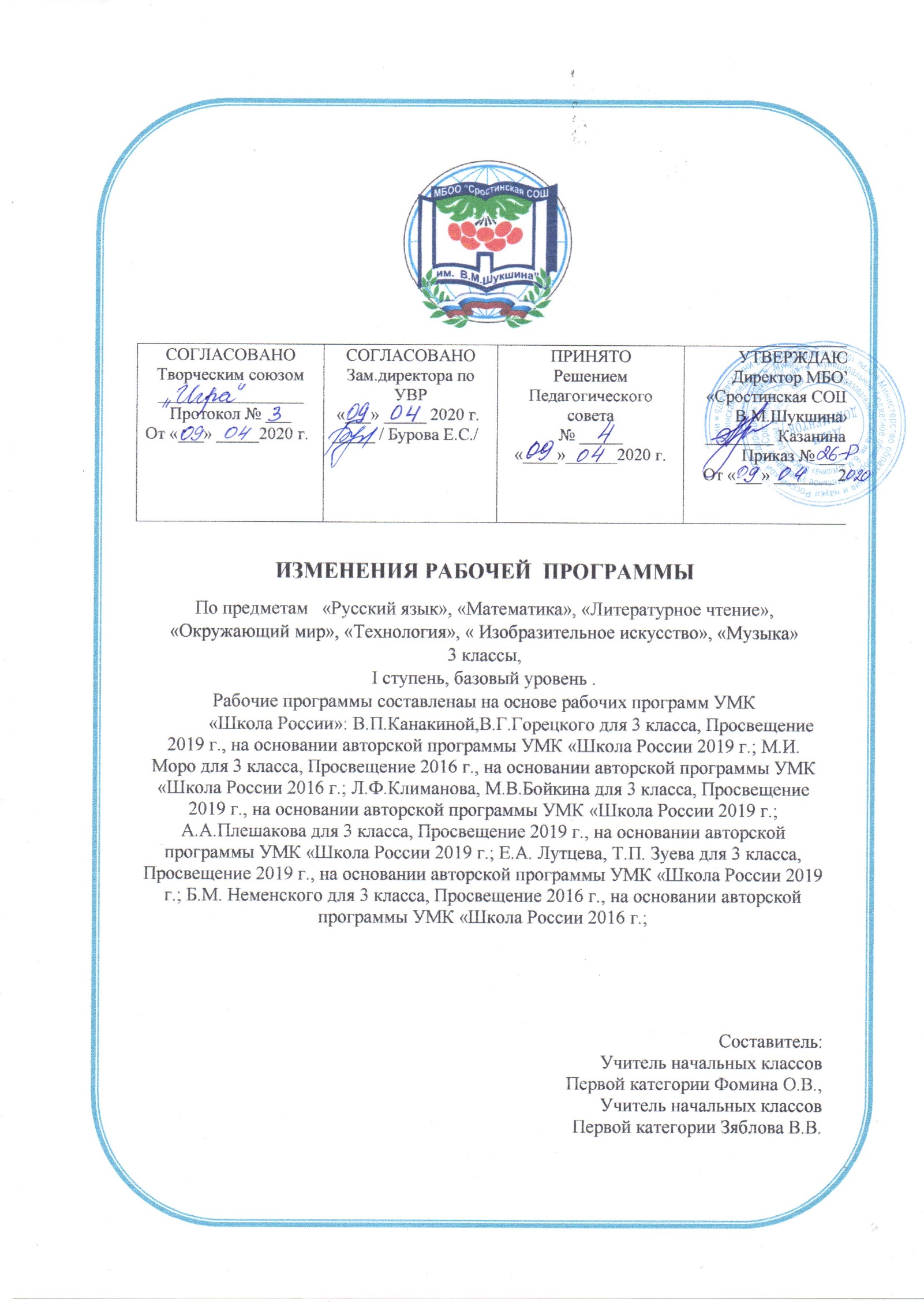 ПОЯСНИТЕЛЬНАЯ ЗАПИСКАВ целях реализации:указа Президента Российской Федерации от 02.04.2020 № 239 «О мерах по обеспечению санитарно-эпидемиологического благополучия населения на территории Российской Федерации в связи с распространением новой коронавирусной инфекции (COVID-19)», на основании приказа Министерства образования и науки Алтайского края от 03.04.2020г. №523;Приказа Министерства и науки Алтайского края № 439 от 23.03.2020 «Об организации образовательного процесса в образовательных организациях Алтайского края в условиях режима повышенной готовности»;Приказы Минобрнауки Алтайского края (от 15.03.2020 №390, от 19.03.2020 № 429, от 23.03.2020 №439, от 26.03.2020 № 466, от 03.04.2020 №523) Приказа МКУ «Комитет администрации Бийского района по образованию и дела молодежи» № 115-П от 23.03.2020 «О переходе общеобразовательных организаций на дистанционный режим обучения»; Приказа МКУ «Комитет администрации Бийского района по образованию и дела  молодежи» № 132-П от 03.04.2020 «О мерах по реализации указа Президента Российской Федерации от 02.04.2020 № 239;Приказа «О переходе на дистанционное обучение в МБОУ «Сростинская СОШ им. В. М. Шукшина» Бийского района; Положения о применении электронного обучения, дистанционных образовательных технологий при реализации образовательных программ в МБОУ «Сростинская СОШ им. В. М. Шукшина» Бийского района;Порядка работы, режима и формах обучения в МБОУ «Сростинская СОШ им. В. М. Шукшина» в период санитарно-эпидемиологического неблагополучия, связанных с распространением новой короновирусной инфекции.В связи с новыми условиями обучения взаимодействия между обучающимися и педагогическими работниками опосредовано (на расстоянии) образовательная программа будет реализовываться с применением электронного обучения и дистанционными технологиями.Начало 4 четверти перенесено на 13 апреля 2020 года. Реализация программ по предметам  «Литературное чтение», «Математика», «Окружающий мир», «Русский язык», «Технология», «Изобразительное искусства», «Музыка» должно быть осуществлено с 13 апреля 2020 года. Учебная четверть состоит из 7 рабочих недель. В связи с этим для реализации программы в полном объеме, были объединены темы:Тематическое   планирование по литературному чтению 3 класс (IV четверть)Тематическое планирование по математике 3 класс (IV четверть)Тематическое планирование по окружающему миру 3 класс (IV четверть)Тематическое планирование по русскому языку 3 класс (IV четверть)Тематическое планирование по изобразительному искусству 3 класс (IV четверть)Тематическое планирование по музыке 3 класс (IV четверть)Тематическое планирование по технологии 3 класс (IV четверть)Факт проведения компенсационных мероприятий учитель фиксирует в соответствующей графе листа коррекции рабочей программы.Лист фиксации изменений и дополнений в основной общеобразовательной программе.Сроки проведенияпо фактуКоличество часов по плану/ кол-во часов после корректировкиКорректируемые темы  Количество пропущенных уроковЗа счет чего произведена корректировкаПоэтическая тетрадь 2                Поэтическая тетрадь 2                Поэтическая тетрадь 2                2Объединение уроков13.042ч/1чА. Барто «Разлука», «В театре»  2Объединение уроков14.041ч/1чС. Михалков. «Если»  2Объединение уроков15.041ч/1чЕ. Благинина «Кукушка», «Котёнок»  2Объединение уроков16.041ч/1чПроверим себя. Оценка достижений. 2Объединение уроков20.042ч/1чПроект  «Праздник  поэзии»    2Объединение уроковСобирай по ягодке — наберёшь кузовок 	Собирай по ягодке — наберёшь кузовок 	Собирай по ягодке — наберёшь кузовок 	3Объединение уроков21.041ч/1чБ. Шергин «Собирай по ягодке — наберёшь кузовок»3Объединение уроков22.041ч/1чА. Платонов «Цветок на земле»3Объединение уроков23.041ч/1чА. Платонов «Цветок на земле»3Объединение уроков27.042ч/1чА. Платонов «Ещё мама»3Объединение уроков28.042ч/1чМ. Зощенко «Золотые слова»3Объединение уроков29.042ч/1чМ. Зощенко «Великие путешественники»3Объединение уроков30.041ч/1чН. Носов «Федина задача»3Объединение уроков04.051ч/1чН. Носов «Телефон»3Объединение уроков05.051ч/1чПроверим себя. Оценка достижений3Объединение уроковПо страницам детских журналов   По страницам детских журналов   По страницам детских журналов   006.051ч/1ч«Мурзилка» и «Весёлые картинки» — самые старые детские журналы007.051ч/1чЛ.Кассиль Отметки Риммы Лебедевой»011.051ч/1чЮ. Ермолаев «Проговорился»012.051ч/1чЮ. Ермолаев «Воспитатели»013.051ч/1чГ. Остер «Вредные советы»014.051ч/1чГ. Остер «Как получаются легенды»018.051ч/1чР. Сеф. «Весёлые стихи»019.051ч/1чПроверим себя. Оценка достижений0Зарубежная литература 	Зарубежная литература 	Зарубежная литература 	2Объединение уроков20.053ч/2чДревнегреческий миф. «Храбрый Персей»2Объединение уроков21.053ч/2чДревнегреческий миф. «Храбрый Персей»2Объединение уроков25.053ч/3чХ. Андерсен «Гадкий утёнок»2Объединение уроков26.053ч/3чХ. Андерсен «Гадкий утёнок»2Объединение уроков27.053ч/3чХ. Андерсен «Гадкий утёнок»2Объединение уроков28.052ч/1чПодведём итоги за год.  Итоговая аттестация. Комплексная контрольная работа за год2Объединение уроковСроки проведенияпо фактуКоличество часов по плану/ кол-во часов после корректировкиКорректируемые темы  Количество пропущенных уроковЗа счет чего произведена корректировка13.041ч/1чЕдиницы массы: килограмм, грамм. Соотношение между ними 014.041ч/1чПовторение пройденного «Что узнали , чему научились»015.041ч/1ч Контроль и учет знаний  0Числа от 1 до 1000. Сложение и вычитание Числа от 1 до 1000. Сложение и вычитание Числа от 1 до 1000. Сложение и вычитание 4Объединение уроков16.042ч/1чПриёмы устного сложения и вычитания в пределах 10004Объединение уроков20.042ч/1чПриёмы устного сложения и вычитания в пределах 10004Объединение уроков21.043ч/2чПриёмы письменных вычислений: алгоритм письменного сложения, алгоритм письменного вычитания 4Объединение уроков22.043ч/2чПриёмы письменных вычислений: алгоритм письменного сложения, алгоритм письменного вычитания Арифметический диктант.4Объединение уроков23.042ч/2чВиды треугольников: разносторонний, равнобедренный, равносторонний 4Объединение уроков27.042ч/2чВиды треугольников: разносторонний, равнобедренный, равносторонний 4Объединение уроков28.042ч/1чПовторение пройденного «Что узнали, чему научились» 4Объединение уроковУмножение и деление Умножение и деление Умножение и деление 1Объединение уроков29.043ч/2чПриёмы устного умножения и деления 1Объединение уроков30.043ч/2чПриёмы устного умножения и деления 1Объединение уроков04.052ч/2чВиды треугольников: прямоугольный, тупоугольный, остроугольный 1Объединение уроков05.052ч/2чВиды треугольников: прямоугольный, тупоугольный, остроугольный 1Объединение уроков06.051ч/1чПриём письменного умножения на однозначное число  1Объединение уроков07.051ч/1чПриём письменного умножения на однозначное число  1Объединение уроков11.051ч/1чПриём письменного умножения на однозначное число.  Контрольный устный счёт.1Объединение уроков12.051ч/1чПриём письменного деления на однозначное число 1Объединение уроков13.051ч/1чПриём письменного деления на однозначное число 1Объединение уроков14.052ч/2чПроверка деления умножением1Объединение уроков18.052ч/2чПроверка деления умножением1Объединение уроков19.051ч/1чЗнакомство с калькулятором1Объединение уроков20.051ч/1чПовторение пройденного «Что узнали, чему научились» 1Объединение уроков21.051ч/1чПовторение за год. Числа от 1 до 100. Нумерация1Объединение уроков25.051ч/1чЧисла от 1 до 100. Таблица умножения и деления1Объединение уроков26.051ч/1чЧисла от 1 до 1000. Внетабличное умножение и деление1Объединение уроков27.051ч/1чЧисла от 1 до 1000. Приёмы сложения и вычитания1Объединение уроков28.051ч/1чПодведём итоги за год1Объединение уроковСроки проведенияпо фактуКоличество часов по плану/ кол-во часов после корректировкиКорректируемые темы  Количество пропущенных уроковЗа счет чего произведена корректировка14.042ч/1чЭкономика и экология1Объединение уроковРаздел «Путешествия по городам и странам» Раздел «Путешествия по городам и странам» Раздел «Путешествия по городам и странам» 3Объединение уроков17.043ч/1чЗолотое кольцо России3Объединение уроков21.041ч/1чПроект «Музей путешествий»3Объединение уроков24.041ч/1чНаши ближайшие соседи3Объединение уроков28.041ч/1чНа севере Европы3Объединение уроков05.051ч/1чЧто такое Бенилюкс3Объединение уроков08.051ч/1чВ центре Европы3Объединение уроков12.051ч/1чПо Франции и Великобритании (Франция)3Объединение уроков15.051ч/1чПо Франции и Великобритании (Великобритания)3Объединение уроков19.051ч/1чНа юге Европы3Объединение уроков22.051ч/1чПо знаменитым местам мира3Объединение уроков26.051ч/1чПроверим себя и оценим свои достижения за второе полугодие3Объединение уроков29.052ч/1чПрезентация проектов «Кто нас защищает», «Экономика родного края», «Музей путешествий»3Объединение уроковСроки проведенияпо фактуКорректируемые темы  Количество часов по плану/ кол-во часов после корректировки Количество пропущенных уроковЗа счет чего произведена корректировка13.04Текст-описание2ч/1 ч.4Объединение уроков14.04-21.04Формы имён прилагательных7ч/5 ч.4Объединение уроков20.04-27.04Обобщение знаний об имени прилагательном. Проект «Имена прилагательные в загадках»3 ч./3ч4Объединение уроков28.04Контрольный диктант.1ч./1ч4Объединение уроков29.04-30.04Местоимение 3ч/2 ч.4Объединение уроков04.05Проверочная работа.1ч./1ч4Объединение уроковГлагол1Объединение уроков05.05-06.05Повторение и углубление представлений о глаголе3ч/2 ч.1Объединение уроковФормы глаголаФормы глагола4Объединение уроков07.05Начальная (неопределённая) форма глагола. Глагольные вопросы что делать? и что сделать?1 ч./1ч4Объединение уроков11.05Число  глаголов.1 ч./1ч4Объединение уроков12.05-13.05Времена глагола4ч/2 ч.4Объединение уроков14.05Род глаголов в прошедшем времени2ч/1ч.4Объединение уроков18.05Правописание частицы не с глаголами1ч/1 ч.4Объединение уроков19.05-20.05Обобщение знаний о глаголе3ч/2 ч.4Объединение уроков21.05Проверочная  работа.1ч./1ч4Объединение уроков25.05Контрольный диктант.1ч./1ч4Объединение уроков26.05-28.05Повторение 3 ч./3ч4Объединение уроковСроки проведенияпо фактуКоличество часов по плану/ кол-во часов после корректировкиКорректируемые темы  Количество пропущенных уроковЗа счет чего произведена корректировка16.041ч/1чМузей в жизни города1Объединение уроков23.041ч/1чКартина — особый мир. Картины исторические и бытовые 1Объединение уроков30.042ч/1чКартина-портрет1Объединение уроков07.051ч/1чКартина-натюрморт1Объединение уроков14.051ч/1чКартина-пейзаж1Объединение уроков21.051ч/1чСкульптура в музее и на улице1Объединение уроков28.051ч/1чХудожественная выставка (обобщение темы)1Объединение уроковСроки проведенияпо фактуКоличество часов по плану/ кол-во часов после корректировкиКорректируемые темы  Количество пропущенных уроковЗа счет чего произведена корректировка14.042ч/1ч Севера песня родная Героическая.  Вторая часть симфонии.1Объединение уроков21.041ч/1ч  Мир Бетховена. Финал симфонии1Объединение уроков28.041ч/1ч Чудо - музыка острый ритм - джаза звуки. 1Объединение уроков05.051ч/1ч Люблю я грусть твоих просторов 1Объединение уроков12.051ч/1ч Мир С.Прокофьева 1Объединение уроков19.051ч/1ч Певцы родной природы 1Объединение уроков26.051ч/1ч Прославим радость на земле. Радость к солнцу нас зовёт. 1Объединение уроковСроки проведенияпо фактуКоличество часов по плану/ кол-во часов после корректировкиКорректируемые темы  Количество пропущенных уроковЗа счет чего произведена корректировка15.041ч/1чХудожник-декоратор. Филигрань и квиллинг1Объединение уроков22.041ч/1чИзонить1Объединение уроков29.041ч/1чХудожественные техники из креповой бумаги. Проверь себя.1Объединение уроковМастерская кукольника  Мастерская кукольника  Мастерская кукольника  1Объединение уроков06.051ч/1чЧто такое игрушка? Может ли игрушка быть полезной. Изготовление декоративных зажимов на основе прищепок, разных по материалам и конструкциям1Объединение уроков13.051ч/1чТеатральные куклы-марионетки1Объединение уроков20.051ч/1чИгрушка из носка1Объединение уроков27.052ч/1чИгрушка-неваляшка. Что узнали, чему научились. Проверка знаний и умений за 3 класс1Объединение уроковДата внесения измененийСодержаниеРеквизиты документа (дата, номер приказа)Подпись лица, внесшего запись